Publicado en 29003 Málaga el 03/02/2017 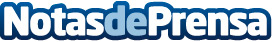  Curso I Experto Universitario. Nuevas tecnologías en sistemas de propulsión para vehículosAcceso de profesionales no universitarios al Curso I Experto Universitario.  Desde que en Mayo de 2016 se firmara un acuerdo de colaboración entre FEDAMA y ATD Autodiagnosis, se han desarrollado diversas acciones formativas en el sector de la automoción en Málaga y provincia, entre ellos destacamos Verificaciones eléctricas del Automóvil, estudios de motores 1.6 TDI, sistemas de inyección directa gasolina, y un largo etcDatos de contacto:Francisca Jesus651869845Nota de prensa publicada en: https://www.notasdeprensa.es/curso-i-experto-universitario-nuevas Categorias: Nacional Motociclismo Automovilismo Andalucia Industria Automotriz Cursos Innovación Tecnológica http://www.notasdeprensa.es